TABLE OF CONTENT                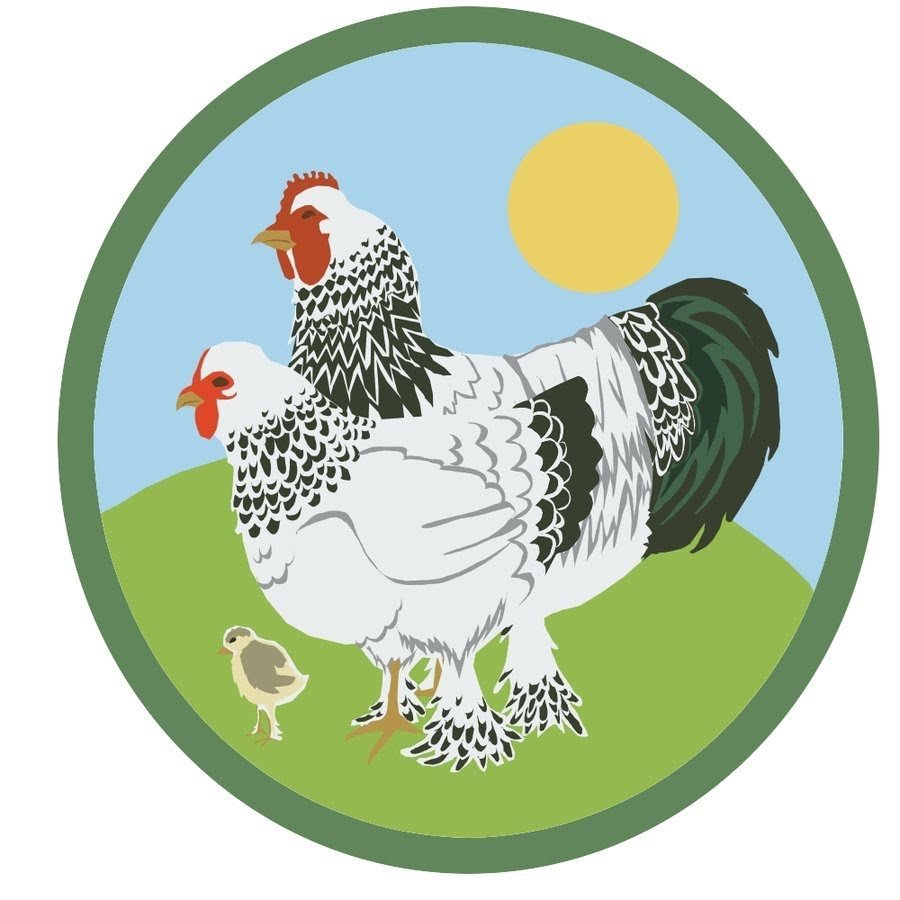 EXECUTIVE SUMMARYPRODUCTZee’s poultry company produces eggs and meat for individuals and the public at large. All the eggs and meat are carefully transported from the poultry where breeds of hens are reared, and then taken to the city for the sale of meat and eggs. For the sole purpose of meat, broilers are used, in order for customers to get their fully grown meat, and for eggs, other dual purpose chicken can be used, for example, layers are used for eggs.CUSTOMERSThe target audience for zee’s poultry is everyone in the society or community at large so long as they eat meat and eggs. People who don’t eat meat and eggs are called vegetarians and as such, not the target audience for Zee’s poultry. Everyone including parents, elderly people, children who need egg and meat to grow, become healthy and strong are the main people the company targets to purchase goods.FUTURE OF THE COMPANYThe goal of zee’s poultry is to build a bigger house and raise thousand breeds of chicken to continue to provide for quality meat and eggs.COMPANY DESCRIPTIONMission statementTo provide quality meat and eggs for the good of the societyPrincipal membersJATTO ZUBAIDAT: owner, designer.AJAYI BISOLA: the leading hand/certified tradespersonOZOHU MARIAM: senior poultry hand/farm transporterIZE AISHAT:  poultry business managerMUHAMMED HALIMAT: hatchery assistant/farm maintenance worker.Legal structureThe company is registered in Nigeria with certificate number RC12332558 dated June 12, 2017. The company started with five experienced and technical staff to manage the various departments for effective service delivery.MARKET RESEARCHINDUSTRYThe industry is suffering from higher demand than supply as the industry is not yet equipped to provide meat and eggs for over five hundred people.DETAILED DESCRIPTION OF CUSTOMERSThe people that the company plans to market good to are the parent and children who want to provide the best nutrients for their children to grow. Elderly people also need egg to be healthy as it provides protein.ESTIMATED PROJECT COSTS AND REVENUELand/housingequipmentvehicleCOMPANY ADVANTAGESZee’s poultry has the following advantages compared to competitors;safe, non-toxic meat and eggsquick, 48 hour delivery since demand is always highhigh quality productsinteractive websiteFace to face interaction with customers at craft shows over a three state area. REGULATIONZee’s poultry must meet all federal and state regulations concerning the production of food and not hindering the lives of the citizens any way at all.SERVICE LINEPRODUCT/SERVICEfull crate layers egghalf crate of layers eggdouble layer speciala full broilerhead, neck, thigh20 quail eggs10 quail eggsChicken feet10 chicken thighChicken wingsChicken breastsPRICING STRUCTUREZee’s poultry will offer the products in the following prices:full  crate of layers eggs: N1200half crate: N750double layer special: N5000a full broiler: 5500head, neck and thigh: 330020 quail eggs: 700010 quail eggs: 3500Chicken feet only: 110010 chicken thigh: 8000Product lifestyleAll products have at least 1 week warranty and  two weeks validity, because it is a perishable good.Intellectual property rightsZee’s poultry is a trademarked name well  known in Nigeria.Research and developmentInclude a feedback mechanism on the website for ideas, suggestions, improvementsProvide more vansReview products before departureMARKETING AND SALESGROWTH STRATEGY    To grow the company, zee’s poultry will be doing the following;Provide vans and rent more buildingsEnsure that there is enough meat and eggs to go round from broilers and layers.Attend meetings with similar poultry to grow businessEnsure that the price ranges is suitable for all classes of people.Communicate with customersZee’s poultry will communicate with its customers by Providing an email newsletter with company news, product information, and scheduleUsing targeted google and Facebook advertisementsUtilizing social media such as twitter, YouTube, Facebook, LinkedIn, interest, instagram and tumblerProviding contact information on the company website.Adding labels on packaged products.HOW TO SELLCurrently, the only person in charge of sales for zee’s poultry is the owner, jatto zubaidat. As profits increases, jatto zubaidat will look to add an employee to assist with social media.BUSINESS PROJECTION FOR ZEE’S POULTRYGRAPHICAL REPRESENTATION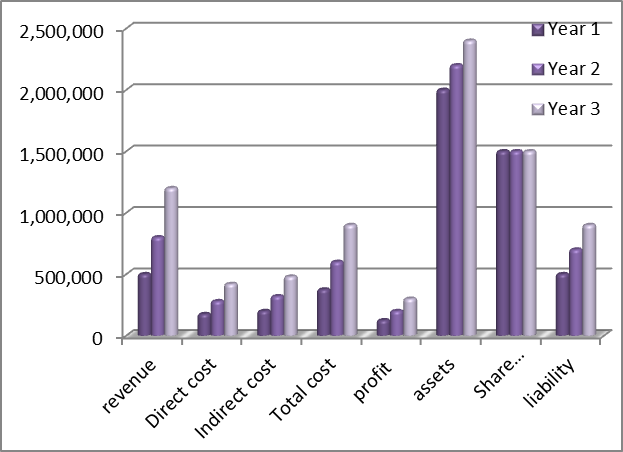 COMMENTFrom the above projection, it could be seen that the business would be making good progress from year one to year three and the financial base is very strong based on the capital and asset projection.CONCLUSIONZee’s poultry is set to be the best poultry farm to ever be known.TOPICPAGE NOCOVER PAGETABLE OF CONTENT1EXECUTIVE SUMMARYProductCustomersFuture of the company2COMPANY DESCRIPTIONMission statementPrincipal membersLegal structure3MARKET RESEARCHIndustryDetailed description of customersAccurate plan4COMPANY ADVANTAGESRegulations5SERVICE LINEproduct or service6PRICING STRUCTUREproduct life cycleintellectual property rights7MARKET AND SALESgrowth strategycommunicating with customers8HOW TO SELL9 BUSINESS PROJECTIONGRAPHICAL REPRESENTATION10COMMENTconclusion11activityqtynairakoboHouse for chickens1500,00000Room for products1300,00000Transport shed2100,00000offices4200,00000Total81,100,00000nameqtyusdnairakoboincubator111040,00000feeder2003,3281,200,00000Water pot1013850, 00000heater25520,00000Laying nests1001,386500, 00000Egg handling nests120665240,00000fencing1416150,00000Coops and cages2002,496900,00000miscellaneous20277100, 00000Total8,8713,350,00000TypemodelqtynairakoboChicken vanMazda 1824,000,00000Total4,000,00000Year 1Year 2Year 3revenue500,000800,0001,200,000Direct cost175,000280,000420,000Indirect cost200,000320,000480,000Total cost375,000600,000900,000profit	125,000200,000300,000assets2,000,0002,200,0002,400,000Share capital1,500,0001,500,0001,500,000liability500,000700,000900,000